Консультация для родителей «Как научить ребенка одеваться самостоятельно»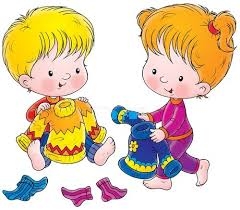 Умение ребенка самостоятельно одеваться является одним из наиболее важных навыков, который напрямую зависит от развития мелкой моторики.Приступать к обучению ребенка навыкам самостоятельного одевания следует с 2-3 лет.Советы:• Детям легче всего научиться раздеваться, не же ли одеваться. В возрасте полутора лет дети могут самостоятельно снять шапку. Если ребенку удалось снять шапку – обязательно похвалите его.В начале этого пути от взрослых потребуется много терпения, ведь ребенок будет одеваться медленно и не всегда правильно. Зачастую легче всего самой одеть малыша, чем наблюдать его неумелые попытки.Если ребенок не желает одеваться самостоятельно – помогайте ему, наполовину одевая колготки, штанишки, далее предлагайте завершить дело самостоятельно.Нужно предложить ребенку одеть и снять что-то легкое, так как одежда, с которой ребенку будет тяжело справиться, отобьет весь интерес в новых навыках.• Никогда не критикуйте и не смейтесь, если малыш оделся не так, как надо.• Нужно позаботиться о том, чтобы у ребенка были подходящие игрушки, которые помогут ему быстрее освоить искусство самостоятельного одевания. Прежде всего, это куклы с кукольной одеждой.• Дети в этом возрасте очень любят подражать родителям, поэтому одевайтесь перед ребенком, когда он сам одевается, так же вы можете это перевести в игру «кто быстрее оденется». В это время вы должны объяснять, в каком порядке нужно одеваться.• Для того, чтобы ребенок быстрее начал понимать как правильно одевать кофту или штаны, покупайте ему одежду с карманами или рисунками спереди.• Пуговицы. Нашейте на один кусок ткани пуговицы, а на другой проделайте петли под пуговицы – детям очень нравится играть, надевая петли на пуговицы, тем самым ребенок научится застегивать пуговицы на одежде.• Обувь. Ребенку легче всего освоить навыки одевания обуви на липучке или молнии (обувь на шнурках и застежках одевать гораздо сложнее).• Как надевать штанишки. Объясняйте ребенку, что одевать штаны удобней сидя на кровати или стульчике, вытягивая ноги перед собой, а вставать можно после того, как ступни появились из под штанин.• Как надеть футболку. Чтобы ребенок научился справляться со свитером, футболкой, вещи должны быть свободными, с минимальным количеством кнопок и пуговиц. Важно, чтобы горловина была свободной. Иначе ребенок не только не справится с неудобной вещью, но и начнет злиться.Старайтесь спокойно и без раздражения объяснять ребенку, что в горловину кофты нужно залезать макушкой, а не лицом. Нужно запомнить, что все правила нужно будет повторить не единожды, а много-много раз.• Одежда не нравится ребенку. Следить за тем, что нравится ребенку.Пример: если вашему малышу не нравится кофта, замените ее на ту, которая больше по душе ребенку. Ведь вы не носите то, что вам не нравится.Основные тезисы.- Сложите домашнюю одежду в доступное для ребенка место;- Если ребенок пытается что-то надеть сам – боритесь с собственной нетерпеливостью.Как правило, дети способны одеваться полностью самостоятельно не ранее пяти лет.